Each vendor will be responsible for the security and protection of their crafts, display, wares, money, and personal property at the Festival Italiano.  The Festival Italiano undertakes no responsibility for damage to craftsperson’s or an organization’s property due to theft, loss, accident, vandalism or weather. The Festival Italiano Staff have the right to deem any artwork, display or activity inappropriate for this family oriented event.***IMPORTANT: TO CONFIRM YOUR RESERVATION AND GUARANTEE YOUR SPACE, YOU MUST SEND THE APPROPRIATE AMOUNT MADE PAYABLE TO:  GDG Productions.  CHECK OR MONEY ORDER ONLY!ALL REQUESTS MUST BE RECEIVED NO LATER THAN FEBRUARY 7th, 2018!                                                           FOR OFFICE USE ONLY!Vendor / Display Guidelines The Festival Italiano reserves the right to remove any vendor not adhering to the guidelines as set forth.Application along with payment must be completed with a description of the activities to take place at your booth and submitted to the appropriate staff person as listed on the application no later than the posted deadline.Each vendor will receive a 10’ x 10’ space and vendor is responsible to keep all items, signage, display ware, etc. inside the 10’ x 10’ space.  The aisles and passageways remain under the control of the Festival organizers. All displays and their personnel must remain within the confines of their own spaces and no vendor will be permitted to erect signs or display products obstructing the view or disadvantageously affect the display of other exhibitors.Location of booth will be determined by the Festival organizers according to the location of like booths.  Space may be limited and it is first come, first serve.The Festival organizers only provide space; vendor is responsible for tent, table, chairs etc…Event hours must be observed.  Early breakdowns cause disruption to the event and are not permitted.  Vendors who leave early may not be allowed at future events.Vendor is responsible for all clean-up and disposal of trash within their space.Vendor should not use stakes to secure tent. We recommend other methods of securing your tent such as weights.The Festival Italiano has the right to remove or restrict vendors, without refund, that have entered into the show under false pretences, or are deemed by the Festival organizers as unsuitable or objectionable.  This restriction applies to, but is not limited to, noise, persons, animals, conduct, printed matter.  No amplification systems or equipment allowed. *Set-up must be 100% complete by the time the event starts (12 Noon). Vehicle(s) must be removed from the event grass area and parked in appropriate spaces. Overnight security will be provided by the organizer.Standard electricity is included in the fee. If the vendor needs a generator, the vendor must notify the organizer two weeks prior or on the application and add an additional $250.00 to the application fee. Vendor must supply electrical cords in order to get power to the booth. If you need more than the standard electricity (110), we suggest that you bring your own generator or follow the steps stated above. Eight (8) ft. tables are available at an additional cost of $10.00 per table and must be ordered at application time.Unsuitable or objectionable refers to a vendor that has a display with material that is pornographic, racially discriminatory, promotes illegal actions and/or is against city codes.www.PSLFESTIVALITALIANO.com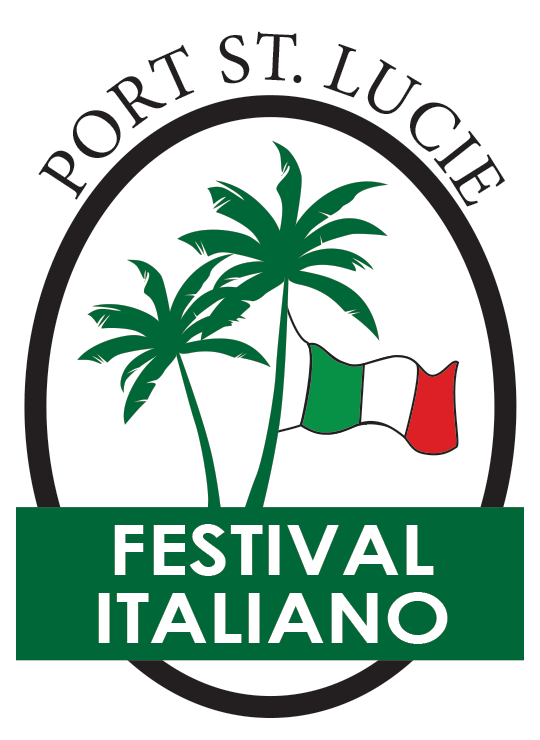 2018 - 9th Annual “Festival Italiano” Saturday, February 24th (12-10 pm) & Sunday, February 25th (12-7 pm) Event will be held at the Port St. Lucie Civic Center ARTS & CRAFTS / NON-PROFIT APPLICATIONApplications with the appropriate fees must be received no later than 2/7/2018Company’s Name:Name of the Applicant:Mailing Address:City:State:Zip Code:Phone (H)(W)(Cell)Email:Please indicate in the space provided, the number of display spaces that you are requesting. Handmade Arts & Craft Display (s) @ $95.00 for a 10' x 10' area (includes standard electricity) Describe what your booth or display will entail.  If you can, please attach a photograph of your display.EXHIBITOR’S SIGNATUREDATEAPPROVEDDENIEDDate PaidCheck #$SIZE of SpacesRequestedConfirmationSentAdditional info email:  ItalianFestival1@aol.comMail completed application & payment in a form of Check or Money Order Payable to:  GDG Productions, P.O. Box 7085, Port St. Lucie, FL 34985Standard electricity is includedNOTE: Add $250.00 if you need to hook up to a generatorDominic DiGiorgio (772) 626-0603 Jack DiGiorgio (772) 215-0331